BAHAN DAN PANDUAN  KEGIATANMUSYAWARAH PROVINSI APSI JAWA BARATKEGIATAN PERSIDANGAN MUSPROV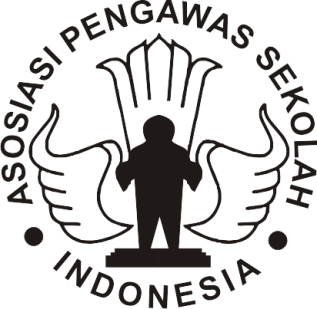 ASOSIASI PENGAWAS SEKOLAH INDONESIAPROVINSI JAWA BARAT2016KATA PENGANTARPuji dan syukur kami panjatkan kehadirat Allah SWT yang selalu bersama kita yang tak pernah hemti-hentinya memberikan rahmat dan kasih saying Nya sehingga kita masih tetap dapat melakukan berbagai aktifitas selayaknya sebagai mahluk termasuk yang hari ini kita lakukan yaitu mengikuti kegiatan musywarah provinsi APSI di Kota Bandung ini.Semoga atas ridho Nya, kegiatan Musprov ini dapat menghasilkan suksese kepemimpinan dan keputusan  yang baik untuk kepentingan profesi pengawas yang sedang menghadapi tantangan  sehingga dapat meraih  sukses dimasa-masa mendatang. Kami selaku pengurus APSI Provinsi Jawa Barat yang juga bertindak sebagai panitia penyelenggara Musyawarah Provinsi menyampaikan selamat datang dan selamat berjumpa kembali dalam agenda lima tahunan. Dalam forum inilah kiprah APSI dipertaruhkan.Maka dalam kesempatan yang baik ini , Kami menyampaikan penghargaan dan rasa hormat kami kepada semua pihak yang terlibat dalam kegiatan ini, dan terutama sekali kami sampaikan kepada: Pejabat Pembina Profesi Pengawas Sekolah dilingkungan Dinas Pendidikan Provinsi dan Kabupaten/Kota.Pengurus APSI Jawa Barat periode 2010 – 2015Ketua dan Pengurus APSI Kabupaten/Kota sebagai utusan Musprov.Para Peninjau dari berbagai komponenPanitia Penyelenggara Musprov 2016, dan Para Undangan.Dari lubuk hati yang paling dalam kami mohon maaf apabila dalam pelaksanaan dan pelayanan pada kegiatan Musprov ini  masih banyak kekurangan.Akhirnya Kami menyampaikan mari kita curahkan semua pemikiran dan kemampuan demi membangun organisasi yang kita cintai ini sehingga menjadi besar dan Berjaya serta dapat mengayomi seluruh anggotanya.Selamat ber Musyawarah dan Semoga Sukses.Bandung , 27 Januari 2016           Hormat Kami             OC dan SC SIDANG PLENO 1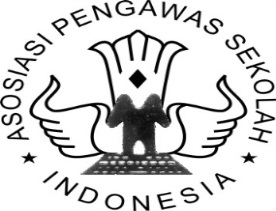 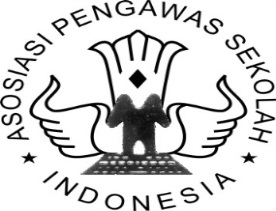 KEPUTUSAN MUSYAWARAH PROVINSI ASOSIASI PENGAWAS SEKOLAH INDONESIAJAWA BARATNomor  : 03/KEP-MUSPROV/2016tentangPIMPINAN SIDANG MUSYAWARAH PROVINSIASOSIASI PENGAWAS SEKOLAH INDONESIA JAWA BARATAtas Berkat Rahmat Tuhan Yang Maha Esa, Musyawarah Provinsi Asosiasi Pengawas Sekolah Indonesia Jawa Barat ;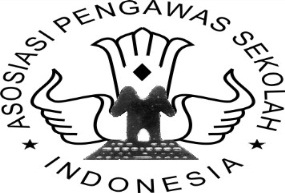 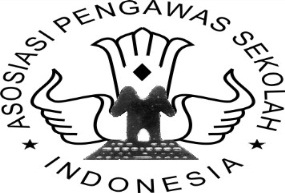 KEPUTUSAN MUSYAWARAH PROVINSI ASOSIASI PENGAWAS SEKOLAH INDONESIAJAWA BARATNomor  : 01/KEP-MUSPROV/2016tentangAGENDA ACARAMUSYAWARAH PROVINSIASOSIASI PENGAWAS SEKOLAH INDONESIA JAWA BARATAtas Berkat Rahmat Tuhan Yang Maha Esa, Musyawarah Provinsi Asosiasi Pengawas Sekolah Indonesia Jawa Barat ;Lampiran	:  KEPUTUSAN  MUSYAWARAH PROVINSI   APSI JAWA BARATNomor   	:  01 / Kep./Musprov /2016Tentang 	:  AGENDA ACARA MUSPROV   APSI JAWA BARAT PINPINAN SIDANG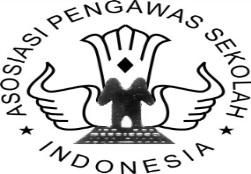 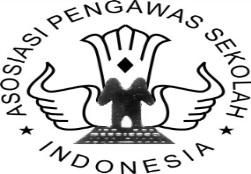 KEPUTUSAN MUSYAWARAH PROVINSI ASOSIASI PENGAWAS SEKOLAH INDONESIA JAWA BARATNomor  : 02/KEP-MUSPROV/2016tentangTATA TERTIB MUSYAWARAH PROVINSI JAWA BARATASOSIASI PENGAWAS SEKOLAH INDONESIAAtas Berkat Rahmat Tuhan Yang Maha Esa, Musyawarah Nasional III Asosiasi Pengawas Sekolah Indonesia;Lampiran	:  KEPUTUSAN  MUSYAWARAH PROVINSI   ASOSIASI PENGAWAS 	               SEKOLAH INDONESIA JAWA BARATNomor   	:  02 /Kep./Musprov III/2015Tentang 	:  PERATURAN TATA TERTIB MUSPROV   APSITATA TERTIBMUSYAWARAH PROVINSIASOSIASI PENGAWAS SEKOLAH INDONESIABAB IKETENTUAN UMUMPasal 1Musyawarah Provinsi Asosiasi Pengawas Sekolah Indonesia merupakan pemegang kekuasaan tertinggi.Kedaulatan Organisasi ditangan anggota dan dilaksanakan  sepenuhnya dalam Musyawarah Provinsi Asosiasi Pengawas Sekolah IndonesiaMusyawarah Provinsi Asosiasi Pengawas Sekolah Indonesia dalam  melaksanakan tugasnya berdasarkan Anggaran Dasar dan Anggaran Rumah Tangga Asosiasi Pengawas Sekolah Indonesia. Peserta Musyawarah Provinsi Asosiasi Pengawas Sekolah Indonesia terdiri atas  pengurus Provinsi dan pengurus Kabupaten/Kota Asosiasi Pengawas Sekolah Indonesia sesuai dengan yang tercantum dalam Bab XI Pasal 27 ayat (5)  Anggaran Dasar APSI, yang selanjutnya disebut Peserta.Peninjau Musyawarah Provinsi Asosiasi Pengawas Sekolah Indonesia terdiri dari Utusan Pengawas Sekolah, Utusan Instansi yang ada kaitannya dengan pembinaan dan pelayanan pendidikan serta tokoh-tokoh masyarakat yang atas inisiatif dan kehendaknya sendiri turut hadir dalam musyawarah, yang selanjutnya disebut Peninjau.BAB IITUGAS DAN WEWENANGPasal 2Musyawarah Provinsi mempunyai tugas dan wewenang sebagai berikut :Mengesahkan Laporan Pertanggung Jawaban Ketua  Pengurus Provinsi Asosiasi Pengawas Sekolah Indonesia masa bakti tahun 2010 - 2015Memilih dan menetapkan Pengurus Provinsi Asosiasi Pengawas Sekolah Indonesia untuk masa bakti tahun2015 - 2020Mengusulkan Rancangan Program kerja Asosiasi Pengawas Sekolah Indonesia Provinsi untuk masa bakti tahun2015 – 2020Menetapkan keputusan hasil Musyawarah Provinsi.BAB  IIIPESERTA dan PENINJAUPasal 3Musyawarah Provinsi Asosiasi Pengawas Sekolah Indonesia dihadiri oleh peserta dan peninjau.Peserta;Peserta Musyawarah Provinsi Asosiasi Pengawas Sekolah Indonesia terdiri atas :Seluruh Pengurus Provinsi Asosiasi Pengawas Sekolah IndonesiaUtusan  pengurus kabupaten/kota Asosiasi Pengawas Sekolah Indonesia yang masing-masing berjumlah 5 ( lima ) orang yang mendapat mandat tertulisApabila poin (1)b tidak terpenuhi, maka dapat diwakili oleh pengawas Kab/Kota sebanyak 5 (lima) orang.Peninjau;Peninjau Musyawarah Provinsi Asosiasi Pengawas Sekolah Indonesia terdiri dari :Utusan Instansi yang berkaitan dengan pembinaan dan pelayanan pendidikanTokoh masyarakat yang peduli terhadap pendidikan.Setiap Peserta utusan  kabupaten/kota wajib membawa surat mandat dari pengurus daerah.Setiap Peninjau yang diundang oleh Panitia Musyawarah Provinsi Asosiasi Pengawas Sekolah Indonesia harus membawa surat udangan sebagai peninjauTanda pengenal Peserta dan Peninjau dianggap sah walaupun tidak ditandatangani oleh Ketua Panitia Pelaksana  Musyawarah Provinsi Asosiasi Pengawas Sekolah Indonesia.BAB IVHAK dan KEWAJIBAN PESERTAPasal 4Peserta memiliki hak berbicara, hak suara, hak memilih dan atau dipilih.Peserta dapat mengajukan pertanyaan, pendapat dan atau usul baik secara lisan maupun tertulis.Peserta wajib ikut serta menjaga keamanan dan ketertiban serta mematuhi seluruh ketentuan peraturan tata tertib demi kelancaran Musyawarah Provinsi Asosiasi Pengawas Sekolah IndonesiaPeserta wajib menghadiri seluruh persidangan pada Musyawarah Provinsi Asosiasi Pengawas Sekolah Indonesia.Peserta berpakaian seragam APSI (bagi yang memiliki) dan  mengenakan kartu tanda pengenal selama mengikuti persidangan.BAB VHAK dan KEWAJIBAN PENINJAUPasal 5Peninjau mempunyai hak berbicara, mengajukan pertanyaan, usul maupun saran.Peninjau tidak mempunyai hak suara dan hak untuk memilih dan atau dipilih dalam Musyawarah Provinsi Asosiasi Pengawas Sekolah IndonesiaPeninjau wajib menjaga ketertiban, keamanan dan tata tertib demi kelancaran Musyawarah Provinsi Asosiasi Pengawas Sekolah IndonesiaPeninjau wajib mengenakan tanda pengenal yang telah disediakan oleh panitia.BAB VIALAT KELENGKAPANPasal 6Musyawarah Provinsi Asosiasi Pengawas Sekolah Indonesia mempunyai alat-alat kelengkapan sebagai berikut :Pimpinan Sidang Pleno Musyawarah Provinsi Asosiasi Pengawas Sekolah IndonesiaPimpinan Sidang Komisi-komisi Musyawarah Provinsi  Asosiasi Pengawas Sekolah IndonesiaBAB VIIPIMPINAN SIDANGPasal 7Pimpinan Sidang Musyawarah Provinsi Asosiasi Pengawas Sekolah Indonesia dipilih melalui siding pleno yang dipimpin oleh pimpinan musyawarah sementara yang terdiri unsur Pengurus APSI Provinsi  dan apabila dipandang perlu dapat dilengkapi dari peserta.Komposisi Pimpinan  Sidang Musyawarah Provinsi Asosiasi Pengawas Sekolah Indonesia terdiri atas seorang Ketua dan orang Wakil Ketua,  dan bersifat kolektif kolegial.Pembagian tugas diantara unsur Pimpinan  Sidang Musyawarah Provinsi Asosiasi Pengawas Sekolah Indonesia diatur oleh Ketua Sidang.Pimpinan  Sidang Musyawarah Provinsi Asosiasi Pengawas Sekolah Indonesia bertanggung jawab terhadap :Kelancaran dan ketertiban Musyawarah Provinsi Asosiasi Pengawas Sekolah Indonesia, dan senantiasa menjaga agar Musyawarah Provinsi berlangsung dalam suasana kebersamaan dengan mengutamakan musyawarah mufakat.Musyawarah Provinsi Asosiasi Pengawas Sekolah Indonesia berhasil mengambil keputusan dan ketetapan yang membawa manfaat bagi kemajuan organisasi.Pimpinan Sidang Musyawarah Provinsi Asosiasi Pengawas Sekolah Indonesia mempunyai wewenang sebagai berikut :Memimpin sidang selama berlangsungnya Musyawarah Provinsi Asosiasi Pengawas Sekolah IndonesiaMengatur waktu dan lalu lintas pembicaraan dalam persidangan.Menjaga kelancaran dan ketertiban selama berlangsungnya persidanganMengatur dan menghentikan pembicaraan yang dianggap melampaui batas waktu yang telah ditentukan dan dianggap menyimpang dari pokok pembicaraan Mempertemukan pendapat antar pembicara.Apabila dipandang perlu dapat memperjelas maksud dari pembicaraan atau pertanyaan/usul/saran/pendapat dari pembicara.Dapat menghentikan sementara jalannya persidangan untuk menyamakan persepsi terhadap pandangan yang berbedaMengambil kesimpulan atas pertanyaan/pendapat/usul/saran yang diajukan oleh pembicara.Pimpinan Sidang mengijinkan interupsi dari pembicara dalam hal :Meminta penjelasan tentang permasalahan yang sedang dibicarakan.Mengajukan usul tentang prosedur penyelesaian masalah yang sedang dibicarakan.Mengajukan keberatan terhadap materi pembicaraan yang keluar dari konteks.BAB VIIIKOMISI-KOMISI Pasal 8Musyawarah Provinsi Asosiasi Pengawas Sekolah Indonesia dapat membentuk komisi-komisi menurut keperluan yang disepakati dalam sidang Pleno.Apabila dianggap perlu Komisi-komisi Musyawarah Provinsi Asosiasi Pengawas Sekolah Indonesia dapat membentuk subkomisi, dengan ketentuan hasil subkomisi dipresentasikan dalam sidang komisi.Pasal 9Susunan dan jumlah anggota masing-masing komisi disusun secara proporsional dengan memperhatikan usulan dari daerah masing-masing peserta dan ditetapkan oleh Pimpinan Sidang Pleno Musyawarah Provinsi Asosiasi Pengawas Sekolah Indonesia Pimpinan Komisi terdiri atas Ketua,Wakil Ketua 1, dan Wakil Ketua 2.Pimpinan Komisi dipilih dari dan oleh anggota Komisi dalam rapat Komisi yang dipimpin oleh Pimpinan Sementara Sidang Komisi  Musyawarah Provinsi Asosiasi Pengawas Sekolah Indonesia sebagai fasilitator.Pembagian tugas Ketua dan Wakil Ketua,   diatur  oleh Pimpinan Komisi terpilihPasal 10Komisi memusyawarahkan dan mengambil keputusan mengenai hal-hal yang menjadi lingkup tugas komisi.Laporan Komisi disusun oleh Pimpinan Komisi berdasarkan saran, usul dan pendapat dari para anggota komisi.Apabila dipandang perlu dapat dibentuk Tim Perumus yang bertugas menyusun hasil  rapat komisi.Komisi melaporkan hasil rapat komisi pada saat sidang Pleno Musyawarah Provinsi Asosiasi Pengawas Sekolah Indonesia.Dalam melaksanakan tugasnya apabila dipandang perlu komisi dibantu oleh Panitia Pengarah yang berstatus sebagai nara sumber.Pasal 11Setiap Peserta wajib menjadi anggota salah satu komisi kecuali Pimpinan Sidang Pleno Musyawarah Provinsi Asosiasi Pengawas Sekolah Indonesia.Pimpinan Sidang Pleno Musyawarah Provinsi Asosiasi Pengawas Sekolah Indonesia dan Panitia Pengarah wajib berpartisipasi dalam rapat komisi dan atau subkomisi dalam rangka koordinasi penyelenggaraan Musyawarah Provinsi Asosiasi Pengawas Sekolah Indonesia.BAB IXPERSIDANGAN dan RAPAT-RAPATPasal 12Sidang-sidang dan Rapat-rapat dalam Musyawarah Provinsi Asosiasi Pengawas Sekolah Indonesia terdiri atas :Sidang PlenoSidang KomisiRapat PimpinanRapat FormaturPasal 13Peserta dan pimpinan Sidang-sidang dan Rapat-rapat dalam Musyawarah Provinsi Asosiasi Pengawas Sekolah Indonesia adalah :Sidang Pleno dihadiri oleh peserta Musyawarah Provinsi Asosiasi Pengawas Sekolah Indonesia dan dipimpin oleh pimpinan sidang plenoSidang Komisi dihadiri oleh anggota komisi dan dipimpin oleh ketua komisiRapat Pimpinan dihadiri oleh anggota pimpinan sidang pleno dan dipimpin oleh ketua pimpinan.Rapat Formatur dihadiri oleh anggota formatur yang terpilih dan dipimpin oleh ketua   terpilih.Pasal 14Sidang atau rapat dinyatakan sah apabila dihadiri minimal setengah jumlah peserta plus satu orang dan dibuktikan dengan daftar hadir dibacakan terlebih dahulu oleh Pimpinan Sidang atau Rapat.Apabila ketentuan ayat (1) di atas belum dipenuhi Pimpinan Sidang atau Rapat menunda sidang atau rapat paling lama 15 menit.Apabila setelah ditunda selama 15 menit jumlah peserta yang hadir dalam sidang atau rapat tersebut belum mencapai jumlah yang ditentukan sebagaimana dimaksud pada ayat (1), maka sidang atau rapat dapat dilakukan tanpa menghitung jumlah peserta yang hadir dan keputusan yang diambil dianggap sah.Pengambilan keputusan didasarkan kepada quorum Pasal 15Apabila salah satu atau lebih anggota Pimpinan Sidang atau Rapat hendak berbicara selaku peserta sidang atau rapat, maka untuk sementara pimpinan sidang atau rapat diserahkan kepada anggota pimpinan sidang yang lain.Pasal 16Apabila seorang pembicara menyimpang dari pokok pembicaraan, maka Pimpinan Sidang / Rapat dapat meminta pembicara agar kembali kepada pokok permasalahan dan atau pimpinan sidang dapat menghentikan pembicaraan.Pasal  17Sidang-sidang / Rapat-rapat Musyawarah Provinsi Asosiasi Pengawas Sekolah Indonesia pada dasarnya bersifat terbuka, kecuali rapat Pimpinan Sidang / Rapat Formatur.Apabila Sidang / Rapat dinyatakan tertutup, maka pembicaraan dalam sidang/rapat tersebut hanya boleh diumumkan oleh Pimpinan Sidang Musyawarah Provinsi Asosiasi Pengawas Sekolah Indonesia.Pasal 18Setiap hasil sidang/rapat dibuat resume yang ditandatangani oleh seluruh  Pimpinan Sidang/Rapat.BAB XTATA CARA PENGAMBILAN KEPUTUSANPasal 19Sidang-sidang / Rapat-rapat Musyawarah Provinsi Asosiasi Pengawas Sekolah Indonesia dinyatakan sah apabila peserta memenuhi qourum.Quorum yang dimaksud pada ayat (1) adalah jumlah peserta yang banyaknya lebih dari setengah plus satu orang dari jumlah peserta yang terdaftar yang dinyatakan dengan daftar hadir riil.Apabila hal termaktub dalam ayat (2) pasal 19 ini tidak tercapai maka sidang / rapat ditunda sampai paling lama 15 menit untuk memenuhi quorum.Apabila setelah mengalami penundaan selama 15 menit ternyata peserta sidang/rapat belum juga mencapai quorum sebagaimana ayat (1) dan ayat (2) pasal ini maka sidang/rapat dapat dilanjutkan dan keputusan yang ditetapkan diaggap sah.Pasal 20Pengambilan keputusan pada setiap sidang dan rapat dengan mengedepankan azas musyawarah dan mufakat.Apabila pengambilan keputusan sebagaimana dimaksud pada ayat (1) tidak dapat dipenuhi maka keputusan diambil dengan cara pemungutan suara ( vooting )Pengambilan keputusan sebagaimana dimaksud pada pasal 20 ayat (2) dapat dianggap sah jika mendapat suara setengah plus satu  orang dari jumlah peserta yang memberikan suara.Apabila dalam pengambilan keputusan berdasarkan suara terbanyak (vooting) diperoleh hasil yang sama banyak maka pemungutan suara dapat diulang paling banyak dua kali.Apabila dari hasil pemungutan suara sebagaimana dimaksud ayat (4) pasal ini masih menghasilkan suara yang sama banyak maka usul atau hal yang akan diputuskan ditolak atau dibatalkan.Pasal 21Yang berhak ikut dalam pengambilan keputusan dalam sidang  Musyawarah Provinsi Asosiasi Pengawas Sekolah Indonesia adalah peserta Musyawarah Provinsi Asosiasi Pengawas Sekolah Indonesia dengan ketentuan berdasarkan kuota suara yang telah disepakati.Dalam sidang/rapat, Peninjau tidak berhak ikut dalam pengambilan keputusan.Dalam hal sidang/rapat akan mengambil keputusan, maka para Peninjau diminta untuk menempati tempat yang telah disediakan oleh Panitia Musyawarah Provinsi Asosiasi Pengawas Sekolah Indonesia.BAB XILAPORAN PERTANGGUNG JAWABANPasal 22Laporan pertanggungjawaban pengurus Provinsi Asosiasi Pengawas Sekolah Indonesia  masa bakti tahun 2010 – 2015 disampaikan oleh Ketua  Pengurus Provinsi Asosiasi Pengawas Sekolah Indonesia pada Sidang Pleno Musyawarah Provinsi Tanggapan laporan pertanggungjawaban sebagaimana dimaksud pada ayat (1) pasal ini disampaikan oleh perwakilan gabungan pengurus Kabupaten/Kota dalam satu kelompo kerja yang terbagi dalm 5 kelompok kerja dapat secara tertulis ataupun secara  lisan dengan  ketentuan-ketentuanya diatur oleh pimpinan sidang. Laporan pertanggungjawaban pengurus Provinsi Asosiasi Pengawas Sekolah Indonesia Asosiasi Pengawas Sekolah Indonesia masa bakti tahun 2010 – 2015 dinyatakan diterima apabila telah mendapat pengesahan melalui sidang Pleno, dan selanjutnya pengurus Provinsi Asosiasi Pengawas Sekolah Indonesia  masa bakti tahun 2010 – 2015 dinyatakan domisioner.Apabila ayat (3) pasal ini tidak dapat dipenuhi maka Pengurus Provinsi Asosiasi Pengawas Sekolah Indonesia  masa bakti tahun 2010 – 2015 wajib menyelesaikan laporanya dan tetap dinyatakan domisioner, sehingga pemilihan pengurus baru tetap dapat dilakukan sesuai dengan tata tertib.BAB XIITATA CARA PENCALONAN BAKAL CALONKETUA  PENGURUS APSI PROVINSIPasal 23Pencalonan Bakal Calon Ketua  diusulkan oleh Kabupaten /Kota Penyampaian aspirasi dilakukan oleh perwakilan masing-masing Kabupaten/Kota dengan mencantumkan nama calon Ketua  Pengurus Provinsi Asosiasi Pengawas Sekolah Indonesia sebagai sarana untuk menominasikan calon Ketua.Bakal Calon Ketua  dinyatakan sah menjadi   Calon Ketua     apabila telah menyatakan kesedianya dihadapan sidang pleno dan disahkan oleh pimpinan sidang.Bakal Calon Ketua  harus memiliki visi dan misi serta menyampaikan dihadapan sidang pleno Musyawarah Provinsi Asosiasi Pengawas Sekolah Indonesia.Calon yang diusulkan Merupakan pengurus aktif APSI  Propinsi / Kabupaten/KotaBAB XIIISYARAT-SYARAT CALONKETUA  PENGURUS PROVINSIPasal 24PERSYARATAN UMUMBertaqwa kepada Tuhan Yang Maha EsaSehat Jasmani dan rohaniAnggota Aktif APSI Memahami dan mengerti Organisasi APSIMemahami dan menguasai AD/ART APSIDapat diterima oleh anggota APSIMerupakan pengurus aktif APSI  Propinsi/ Kabupaten /KotaPasal 25PERSYARATAN KHUSUSMemiliki visi dan misiBerpendidikan minimal S1 .Berusia maksimal 55 tahun / pengawas yang masih aktif Pasal 26PERSYARATAN ADMINISTRASISebagai Anggota Asosiasi Pengawas Sekolah Indonesia yang dibuktikan dengan surat keterangan yang  dikeluarkan oleh  pengurus propinsi.Membuat pernyataan tentang kesediaan dicalonkan menjadi  bakal calon Ketua. Membuat pernyataan bersedia dan sanggup menjalankan tugas di Ibukota Provinsi  dengan biaya sendiri.BAB XIVTATA CARA PEMILIHAN KETUA  APSI  PROVINSI Pasal 27Pemilihan Ketua  APSI Provinsi dilakukan secara langsung, umum,bebas, rahasia, jujur dan adil oleh para peserta dalam sidang Pleno .Pemilihan Ketua  APSI Provinsi  diselenggarakan oleh Panitia  Pemilihan .Panitia Pemilihan bertugas mempersiapkan sarana prasarana yang bersifat administratif dan teknis dan melaksanakan pemilihan.Panitia pemilihan melaporkan hasil pemilihan pada sidang pleno.Pemilihan Ketua  APSI Provinsi  dilakukan dengan lebih dahulu mengedepankan azas musyawarah dan mufakat. Apabila ayat (5) tidak dapat terpenuhi maka pemilihan Ketua  APSI Provinsi  dengan pemungutan suara (vooting) oleh peserta Musyawarah Provinsi dengan mekanisme one man one voot. Calon Ketua  APSI Provinsi  dinyatakan sah menjadi  Ketua  APSI Provinsi  apabila mendapat suara 50 % plus satu dari jumlah suara yang masuk dalam pemilihan.Apabila ayat (7) dalam pasal ini belum dapat dipenuhi, maka dipilih 2 (dua) calon Ketua    yang mendapatkan suara terbanyak dan dilakukan pemilihan ulang hingga persyaratan 50 % plus satu dapat terpenuhi.Ketua  APSI Provinsi terpilih sebagaimana dimaksud dalam  ayat (8) selanjutnya menjadi Ketua merangkap anggota   formatur untuk menyusun dan melengkapi pengurus provinsi Asosiasi Pengawas Sekolah Indonesia masa bhakti 2015 – 2020  bersama anggota lain.Formatur terdiri dari 7 orang sebagai berikut ; (1) Ketua  terpilih merangkap ketua formatur, (2) Anggota formatur yang 6 orang dipilih dari perwakilan Kabupaten/KotaBAB XVKETENTUAN PENUTUPPasal 28Segala sesuatu yang belum diatur dalam Tata Tertib ini akan diatur lebihlanjut dalam Musyawarah Provinsi Asosiasi Pengawas Sekolah IndonesiaPasal 29Tata Tertib ini berlaku sejak tanggal ditetapkan.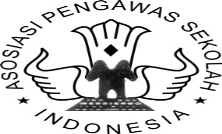 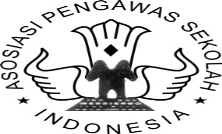 KEPUTUSAN SIDANG MUSYAWARAH PROVINSI ASOSIASI PENGAWAS SEKOLAH INDONESIAJAWA BARATNomor  : …./KEP-MUSPROV/2016tentangKELENGKAPAN SIDANG MUSYAWARAH PROVINSIASOSIASI PENGAWAS SEKOLAH INDONESIA JAWA BARATAtas Berkat Rahmat Tuhan Yang Maha Esa, Musyawarah Provinsi Asosiasi Pengawas Sekolah Indonesia Jawa Barat ;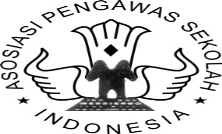 KEPUTUSAN SIDANG MUSYAWARAH PROVINSI ASOSIASI PENGAWAS SEKOLAH INDONESIAJAWA BARATNomor  : 04./KEP-MUSPROV/2016tentangKETUA TERPILIHASOSIASI PENGAWAS SEKOLAH INDONESIA JAWA BARATAtas Berkat Rahmat Tuhan Yang Maha Esa, Musyawarah Provinsi Asosiasi Pengawas Sekolah Indonesia Jawa Barat ;SIDANG KOMISI A(KOMISI PEMILIHAN)KOMISI AKOMISI PEMILIHANPENGANTARMateri pembahasan di Komisi A atau Komisi Pemilihan bersumber dari tata tertib Musyawarah Provinsi BAB XII sampai dengan BAB IV. Oleh karena itu pimpinan komisi dan anggota komisi harus mencermati dan menganalisis pasal – pasal dalam bab tersebut dan mempetakannya sehingga dapat menginventarisir berbagai bahan dan kebutuhan untuk kepentingan tugas pokok komisi pemilihan.Apabila dipandang perlu mengingat banyaknya pokok-pokok bahasan dalam komisi tersebut, maka pimpinan komisi dapat membentuk sub-sub komisi untuk satu atau beberapa pokok bahasan sehingga efektifitas dan efisisensi pembahasan dapat tercapai.Pimpinan komisi memiliki wewenang penuh mengelola dan mengendalikan jalanya sidang komisi, dan mendapat tanggung jawab menuntaskan materi pembahasan sesuai dengan waktu yang telah ditentukan.Akhir dari sidang komisi, pimpinan komisi diwajibkan merangkum hasil-hasil persidangan dan dilaporkan dalam sidang pleno untuk di sahkan yang selanjutnya akan digunakan dalam tugas-tugas dalam kegiatan dari tahapan sampai pemilihan.   MATERI PEMBAHASANKecermatan pimpinan komisi beserta anggotanya akan dapat melahirkan gagasan dan ide-ide yang konstruktif sehingga mampu menghasilkan keputusan dan kesepakatan yang akan memudahkan kerja panitia pemilihan. Adapun materi – materi pembahasan secara garis besar dapat diidentifikasi sebagai berikut :Panitia pemilihanAturan tata cara pencalonanSurat Pernyataan Dukungan Bakal Calon Ketua Apsi Dari Kabupaten / KotaSurat Pernyataan Kesediaan DicalonkanFormulir Biodata Bakal CalonKartu suaraFormulir perhitungan suaraSistim  pemilihandll ….CONTOH – CONTOH BAHAN KOMISI PEMILIHANSurat pernyataan dukunganSURAT PERNYATAAN DUKUNGANYang Bertanda tangan di bawah ini :Nama			: ..............................................................NTA			: ..............................................................Jabatan di Organisasi 	: Atas nama pengurus APSI Kabupaten / Kota ……………………………………………menyatakan mendukung pencalonan nama : …………………………………………. Untuk menjadi Bakal Calon Ketua APSI Provinsi Jawa Barat periode 2015 – 2020.Demikian surat pernyataan dukungan ini Kami sampaikan melalui pimpinan sidang pleno untuk memenuhi persyarata bakal calon yang kami usung.Bandung , ……………........………., 2016Pengurus APSI Kabupaten/ Kota ……………………________________________________NTA. Surat KesediaanSURAT PERNYATAAN KESEDIAAN DICALONKANYang bertanda tangan di bawah :Nama				:  ………………………………………………………………………………NTA				:  ……………………………………………………………………………..Tempat/ Tanggal Lahir	:  ……………………………………………………………………………..Jenjang Pengawasan		:  ……………………………………………………………………………..Kabupaten / Kota		:  ……………………………………………………………………………..Dengan ini menyatakan bersedia  dicalonkan untuk menjadi ketua APSI Jawa Barat periode 2015-2020.Demikian surat pernyataan ini saya buat, sesui dengan tata tertib yang diberlakukan.Bandung , ……….,……………………., 2016Bakal Calon Ketua APSI________________________________NTA. Biodata BIODATA BAKAL CALONNama Lengkap & Gelar		: ............................................................................Tempat/Tgl Lahir		: ............................................................................Agama				: ............................................................................Unit Kerja				: ............................................................................Alamat Kantor			: ............................................................................ 					  ............................................................................Alamat Rumah			: ............................................................................				  	  ............................................................................e-mail 				: ............................................................................No HP				: ............................................................................Riwayat Pendidikan :Riwayat Organisasi  :						Bandung ...............................2016	Bakal Calon,........................................Kartu suaraKARTU SUARASIDANG KOMISI BKOMISI BPENGANTARKomisi B bertugas membahas tentang struktur organisasi APSI Provinsi, uraian tugas masing-masing struktur dan program kerja organisasi di tingkat Provinsi. Adapun rujukan dalam pembahasannya adalah Anggaran Dasar dan Anggaran Rumah Tangga APSI. Oleh karena itu bagi pimpinan komisi dan para anggotanya diharapkan dapat memunculkan ide dan inovasi yang lebih konstruktif guna membangun organisasi yang lebih maju dan akomodatif terhadap cepatnya informasi dan regulasi di bidang pendidikan dan pengawasan.Apabila dipandang perlu mengingat banyaknya pokok-pokok bahasan dalam komisi tersebut, maka pimpinan komisi dapat membentuk sub-sub komisi untuk satu atau beberapa pokok bahasan sehingga efektifitas dan efisisensi pembahasan dapat tercapai.Akhir dari sidang komisi, pimpinan komisi diwajibkan merangkum hasil-hasil persidangan dan dilaporkan dalam sidang pleno untuk di sahkan yang selanjutnya akan digunakan sebagai pedoman bagi pengurus baru dalam menjalankan roda organisasi.MATERI BAHASANKejelian dan ketelitian dalam pembahasan oleh pimpinan komisi dan para anggotanya akan berdampak pada lahirnya program kerja yang lebih operasional dan bermakna bagi seluruh anggotanya. Adapun yang menjadi pokok bahasan dalam komisi B, meliputi :Struktur organisasiProgram KerjaUraian Tugas StrukturFORMAT – FORMATSusunan KepengurusanSUSUNAN PENGURUSASOSIASI PENGAWAS SEKOLAH INDONESIAPROVINSI JAWA BARATPERIODE 2015 -2020Pelindung	 : 	Gubernur ProvinsiPenasehat	 : 	1.Kepala Dinas Pendidikan Provinsi2.Kepala Kantor Kementerian Agama ProvinsiIII. Dewan Kehormatan :	1. …...................2...........................3. ......................Pengurus HarianKetua 			: ……………………………….……………....Wakil Ketua		 : ………………………………………………. Sekretaris 		: ………………………………………………… Wakil Sekretaris 	: …………………………………………………Bendahara 		: ………………………………………………….Wakil Bendahara	 	: …………………………………………………Biro dan Bidang ASOSIASI PENGAWAS SEKOLAH INDONESIA (APSI)Format Program KerjaPROGRAM KERJAAPSI PROVINSI JAWA BARATPROGRAM UMUM…………………………………….dstPROGRAM KHUSUS BIRO DAN BIDANGProgram Biro …………………………………………………………….……………………..dstProgram Biro ……………………………………………………………………………….……………………………………….dstProgram Biro ……………………………………………………………………………….………………………………………..dstProgram Biro ……………………………………………………………………………….……………………………………….dstMatrik Program Kerja BIRO ………………………………………………………………………………………………………………………………..BIRO ……………………………………………………………………………………………………………………………….BIRO …………………………………………………………………………………………………………………………………BIRO …………………………………………………………………………………………………………………………………………..Format Uraian Tugas StrukturURAIAN TUGAS PENGURUS APSI PROVINSI JAWA BARATSIDANG PLENO 2SIDANG PLENO 3SIDANG PLENO 4SIDANG PLENO 5MENGIKUTI PROSESI YANG TELAH MENJADI KEPUTUSAN SELAMAT MELAKSANAKANMUSYAWARAH PROVINSI 2016Menimbang:Bahwa penyelenggaraan Musyawarah Provinsi APSI Jawa Barat agar dapat berjalan sesuai ketentuan maka perlu dipilih pimpinan musyawarah sebagai unsur yang mengatur dan mengendalikan jalanya musyawarah.Bahwa  berhubung  dengan  itu, dipandang perlu memilih dan menetapkan  Pimpinan Musyawarah Provinsi Asosiasi Pengawas Sekolah Indonesia Jawa barat.Mengingat:Anggaran    Dasar   dan   Anggaran   Rumah   Tangga   Asosiasi Pengawas Sekolah Indonesia.Hasil Rapat pengurus APSI Provinsi Jawa Barat tanggal 8 September 2015 di SMAN 5 BandungHasil Rapat panitia penyelengggara Musyawarah Provinsi APSI Jawa Barat tanggal 1 Oktober 2015 di SMAN 22 BandungHasil Rapat finalisasi kegiatan Musprov APSI Jawa Barat  Pada tanggal 15-16 Oktober 2015 di Garut.Memperhatikan:Saran dan usul para peserta MUSPROV APSI JABAR  pada sidang Pleno  yang diadakan pada tanggal 27 Januari  2016MEMUTUSKANMenetapkan:PIMPINAN SIDANG MUSYAWARAH PROVINSI ASOSIASI PENGAWAS SEKOLAH INDONESIA JAWA BARATPertama:Susunan Pimpinan Sidang Musyawarah Provinsi APSI Jawa Barat terdiri dari :Ketua                : Drs. Kasid, MPd.Wakil Ketua 1   : Drs. Nur Komarudin,M.MPdWakil Ketua 2   : Dra. Lucia Suharti, MM.Kedua:Pimpinan Sidang Musyawarah provinsi APSI Jawa Barat bersifat kolektif kolegial dan berkedudukan sebagai panitia add hoc.Ketiga:Keputusan ini berlaku sejak tanggal ditetapkan.Ditetapkan di :Bandung Pada tanggal   :27 Januari 2016PIMPINAN SIDANG MUSYAWARAH PROVINSIPIMPINAN SIDANG MUSYAWARAH PROVINSIPIMPINAN SIDANG MUSYAWARAH PROVINSIWakil Ketua1Ketua,Wakil Ketua 2Drs. Nur Komarudin, M.MPdDrs. Kasid, MPd.Dra. Lucia Suharti, MMMenimbang:Bahwa penyelenggaraan Musyawarah Provinsi APSI Jawa Barat perlu diatur dengan menyusun agenda acara kegiatanBahwa  berhubung  dengan  itu, dipandang perlu menetapkan keputusan tentang agenda acara Musyawarah Provinsi Asosiasi Pengawas Sekolah Indonesia Jawa barat.Mengingat:Anggaran    Dasar   dan   Anggaran   Rumah   Tangga   Asosiasi Pengawas Sekolah Indonesia.Hasil Rapat pengurus APSI Provinsi Jawa Barat tanggal 8 September 2015 di SMAN 5 BandungHasil Rapat panitia penyelengggara Musyawarah Provinsi APSI Jawa Barat tanggal 1 Oktober 2015 di SMAN 22 BandungHasil Rapat finalisasi kegiatan Musprov APSI Jawa Barat  Pada tanggal 15-16 Oktober 2015 di Garut.Memperhatikan:Saran dan usul para peserta MUSPROV APSI JABAR  pada sidang Pleno  yang diadakan pada tanggal 27 Januari  2016MEMUTUSKANMenetapkan:AGENDA ACARA MUSYAWARAH PROVINSI ASOSIASI PENGAWAS SEKOLAH INDONESIA JAWA BARATPertama:Agenda Acara Musyawarah Provinsi  Asosiasi Pengawas Sekolah Indonesia Jawa Barat sebagai pedoman yang mengikat dan wajib dipatuhi dan ditaati oleh seluruh peserta dan peninjau Musyawarah Provinsi Asosiasi Pengawas Sekolah Indonesia.Kedua:Agenda Acara   sebagaimana  dimaksud   pada   diktum   Pertama terdapat dalam lampiran yang merupakan satu kesatuan tak terpisahkan dari keputusan ini.Ketiga:Keputusan ini berlaku sejak tanggal ditetapkan.Ditetapkan di :Bandung Pada tanggal   :27 Januari 2016PIMPINAN MUSYAWARAH PROVINSIPIMPINAN MUSYAWARAH PROVINSIPIMPINAN MUSYAWARAH PROVINSIWakil Ketua1Ketua,Wakil Ketua 2Drs. Nur Komarudin, M.MPd.Drs. Kasid, M.PdDra. Lucia Suharti, M.MAGENDA ACARA MUSYAWARAH PROVINSIAGENDA ACARA MUSYAWARAH PROVINSIAGENDA ACARA MUSYAWARAH PROVINSIAGENDA ACARA MUSYAWARAH PROVINSIAGENDA ACARA MUSYAWARAH PROVINSIHARI : RABU / 27, JANUARI, 2016HARI : RABU / 27, JANUARI, 2016HARI : RABU / 27, JANUARI, 2016HARI : RABU / 27, JANUARI, 2016HARI : RABU / 27, JANUARI, 2016NOWAKTUAGENDA KEGIATANNAMA KEGIATAN PELAKSANA KEGIATAN110.00 s.d 13.00REGISTRASI PESERTA MUSPROVPENDAFTARAN PESERTA UTUSAN KAB/KOTADra. Budi Hastuti,MPd213.30 s.d 14.00PEMBUKAAN MUSPROVUPACARA PEMBUKAANKADIS PROV DAN SIE ACARA314.00 – 15.30SIDANG PLENO 1 PEMILIHAN PIMPINAN MUSPROV PENGESAHAN AGENDA ACARA PEMBAHASAN DAN PENGESAHAN TATA TERTIB MUSPROVPEMBENTUKAN KELENGKAPAN MUSPROVPIMPINAN MUSPROV415.30 s.d 16.00Coffee Break dan Sholat AsharPANITIA516.00 s.d 17.45SARESEHAN TOKOH - TOKOH APSI  DAN APSI JAWA BARATCURAH PENDAPAT DAN SOLUSI UNTUK APSI MENGHADAPI TANTANGAN KE DEPANPIMPINAN KOMISI617.45 s.d 19.30Isoma719.30 s.d 21.15SIDANG KOMISI-KOMISIKETUA KOMISIPANITIA821.15 s.d 21.30Istirahat Dan Persiapan Sidang Pleno922.00 s.d 22.30SIDANG PLENO 2 LAPORAN HASIL SIDANG KOMISIPENGESAHAN HASIL SIDANG KOMISIPIMPINAN KOMISIPIMPINAN MUSPROVHARI : KAMIS /28 , JANUARI, 2016 HARI : KAMIS /28 , JANUARI, 2016 HARI : KAMIS /28 , JANUARI, 2016 HARI : KAMIS /28 , JANUARI, 2016 HARI : KAMIS /28 , JANUARI, 2016 NOWAKTUAGENDA KEGIATANNAMA KEGIATAN PELAKSANA KEGIATAN107.30 s.d 09.00SIDANG PLENO 3PEMBENTUKAN KELOMPOK KERJA PEMBAHASAN LPJ KETUA APSI JABARLAPORAN PERTANGGUNGJAWABAN KETUA APSI JABAR PEIMPINAN MUSPROVKETUA APSI209.00 s.d 09.15ISTIRAHAT309.15 s.d 10.00SIDANG PLENO 4TANGGAPAN LPJ OLEH PESERTAPENGESAHAN LPJ KETUA(Demisioner Pengurus Lama)PIMPINAN MUSPROV410.00 s.d 12.00RAPAT KOMISI PEMILIHANPENDAFTARAN BALON KETUA PENGESAHAN BALON KETUA PEMILIHAN KETUAPENGUMUMAN HASIL PEMILIHANPIMPINAN KOMISI A512.00 s.d 13.00ISTIRAHAT613.00 s.d 14.00RAPAT FORMATURPENGISIAN SUSUNAN PE NGURUS APSI JABAR PE RIODE 2015-2020PENGESAHAN SUSUNAN PENGURUS.KETUA TERPILIH714.00 s.d 15.00SIDANG PLENO 5PIDATO KETUA APSI JABAR TERPILIH.PENUTUPAN MUSPROVPIMPINAN MUSPROV815.00 s.d 16.00CHECK OUTSAYONARAWakil Ketua1Ketua,Wakil Ketua 2Drs. Nur Komarudin, M.MPd.Drs. Kasid, M.PdDra. Lucia Suharti, M.MMenimbang:Bahwa Musyawarah Provinsi Asosiasi Pengawas Sekolah Indonesia Provinsi Jawa Barat sebagai pemegang kekuasaan tertinggi berwenang mengatur dan mengendalikan jalannya musyawarah dengan menyusun tata tertib Musyawarah Provinsi Asosiasi Pengawas Sekolah Indonesia Jawa barat.Bahwa  berhubung  dengan  itu, demi  kelancaran  dan ketertiban pelaksanaan Musyawarah Provinsi Asosiasi Pengawas Sekolah Indonesia, Jawa Barat dipandang perlu menetapkan keputusan tentang peraturan tata tertib Musyawarah Provinsi Asosiasi Pengawas Sekolah Indonesia Jawa barat.Mengingat:Anggaran    Dasar   dan   Anggaran   Rumah   Tangga   Asosiasi Pengawas Sekolah Indonesia.Hasil Rapat pengurus APSI Provinsi Jawa Barat tanggal 8 September 2015 di SMAN 5 BandungHasil Rapat panitia penyelengggara Musyawarah Provinsi APSI Jawa Barat tanggal 1 Oktober 2015 di SMAN 22 BandungHasil Rapat finalisasi kegiatan Musprov APSI Jawa Barat  Pada tanggal 15-16 Oktober 2015 di Garut.Memperhatikan:Saran dan usul para peserta MUSPROV APSI JABAR  pada sidang Pleno  yang diadakan pada tanggal 27 Januari  2016MEMUTUSKANMenetapkan:KEPUTUSAN MUSYAWARAH PROVINSI ASOSIASI PENGAWAS SEKOLAH INDONESIA TENTANG TATA TERTIB MUSYAWARAH PROVINSI ASOSIASI PENGAWAS SEKOLAH INDONESIA JAWA BARATPertama:Tata tertib Musyawarah Provinsi  Asosiasi Pengawas Sekolah Indonesia Jawa Barat sebagai pedoman yang mengikat dan wajib dipatuhi dan ditaati oleh seluruh peserta dan peninjau Musyawarah Provinsi Asosiasi Pengawas Sekolah Indonesia.Kedua:Tata   tertib  sebagaimana  dimaksud   pada   diktum   Pertama terdapat dalam lampiran yang merupakan satu kesatuan tak terpisahkan dari keputusan ini.Ketiga:Keputusan ini berlaku sejak tanggal ditetapkan.Ditetapkan di :Bandung Pada tanggal   :27 Januari 2016PIMPINAN MUSYAWARAH PROVINSIPIMPINAN MUSYAWARAH PROVINSIPIMPINAN MUSYAWARAH PROVINSIWakil Ketua1Ketua,Wakil Ketua 2……………………………..………………………………………………………….Ditetapkan di :Bandung Pada tanggal   :27 Januari 2016PIMPINAN MUSYAWARAH PROVINSIPIMPINAN MUSYAWARAH PROVINSIPIMPINAN MUSYAWARAH PROVINSIWakil Ketua1Ketua,Wakil Ketua 2Drs. Nur Komarudin, M.MPdDrs. Kasid, MPd.Dra. Lucia Suharti, MMMenimbang:Bahwa penyelenggaraan Musyawarah Provinsi APSI Jawa Barat agar dapat berjalan sesuai ketentuan maka perlu dibentuk susunan kelengkapan  musyawarah sebagai unsur yang mengatur dan mengendalikan jalanya musyawarahBahwa  berhubung  dengan  itu, dipandang perlu membentuk dan  menetapkan  Kelengkapan Musyawarah Provinsi Asosiasi Pengawas Sekolah Indonesia Jawa barat.Mengingat:Anggaran    Dasar   dan   Anggaran   Rumah   Tangga   Asosiasi Pengawas Sekolah Indonesia.Hasil Rapat pengurus APSI Provinsi Jawa Barat tanggal 8 September 2015 di SMAN 5 BandungHasil Rapat panitia penyelengggara Musyawarah Provinsi APSI Jawa Barat tanggal 1 Oktober 2015 di SMAN 22 BandungHasil Rapat finalisasi kegiatan Musprov APSI Jawa Barat  Pada tanggal 15-16 Oktober 2015 di Garut.Memperhatikan:Saran dan usul para peserta MUSPROV APSI JABAR  pada sidang Pleno  yang diadakan pada tanggal 27 Januari  2016MEMUTUSKANMenetapkan:KELENGKAPAN  MUSYAWARAH PROVINSI ASOSIASI PENGAWAS SEKOLAH INDONESIA JAWA BARATPertama:Susunan Kelengkapan  Musyawarah Provinsi APSI Jawa Barat terdiri atas:Komisi A                  Ketua                 : ………………………………………….                  Wakil Ketua 1   : ………………………………………….                  Wakil Ketua 2   : ………………………………………….Komisi B                  Ketua                 : ………………………………………….                  Wakil Ketua 1   : …………………………………………                  Wakil Ketua 2   : ………………………………………….Kedua:Kelengkapan Musyawarah provinsi APSI Jawa Barat bersifat kolektif kolegial dan berkedudukan sebagai panitia add hoc.Ketiga:Keputusan ini berlaku sejak tanggal ditetapkan.Ditetapkan di :Bandung Pada tanggal   :27 Januari 2016PIMPINAN MUSYAWARAH PROVINSIPIMPINAN MUSYAWARAH PROVINSIPIMPINAN MUSYAWARAH PROVINSIWakil Ketua1Ketua,Wakil Ketua 2Drs. Nur Komarudin, M.MPdDrs. Kasid, MPd.Dra. Lucia Suharti, MMMenimbang:Bahwa berdasarkan  pemungutan suara telah diperoleh hasil ketua terpilih ketua APSI Provinsi Jawa Barat 2015-2020 Bahwa  berhubung  dengan  itu, dipandang perlu   menetapkan  Ketua terpilih  Provinsi Asosiasi Pengawas Sekolah Indonesia Jawa barat.Mengingat:Anggaran    Dasar   dan   Anggaran   Rumah   Tangga   Asosiasi Pengawas Sekolah Indonesia.Hasil Rapat pengurus APSI Provinsi Jawa Barat tanggal 8 September 2015 di SMAN 5 BandungHasil Rapat panitia penyelengggara Musyawarah Provinsi APSI Jawa Barat tanggal 1 Oktober 2015 di SMAN 22 BandungHasil Rapat finalisasi kegiatan Musprov APSI Jawa Barat  Pada tanggal 15-16 Oktober 2015 di Garut.Memperhatikan:Hasil pemilihan suara pada  MUSPROV APSI JABAR  pada sidang Pleno  yang diadakan pada tanggal 28  Januari  2016MEMUTUSKANMenetapkan:KETUA APSI PROVINSI JAWA BARAT TERPILIH  ATAS NAMA DR. BUDI SETIADI, MPd. Pertama:Ketua terpilih sekaligus sebagai ketua formatur diberi kewenangan penuh untuk membentuk formaturKedua:Paling lama 15 hari setelah ditetapkanya keputuan ini ketua terpilih harus sudah membentuk susunan pengurus APSI Provinsi Jawa Barat periode 2015 – 2020Ketiga:Keputusan ini berlaku sejak tanggal ditetapkan.Ditetapkan di :Bandung Pada tanggal   :28 Januari 2016PIMPINAN MUSYAWARAH PROVINSIPIMPINAN MUSYAWARAH PROVINSIPIMPINAN MUSYAWARAH PROVINSIWakil Ketua1Ketua,Wakil Ketua 2Drs. Nur Komarudin, M.MPdDrs. Kasid, MPd.Dra. Lucia Suharti, MMNOPENDIDIKANJURUSANINSTITUSI PT1S12S23S3NONAMA ORGANISASIPENGAWASJABATANPERIODE KEPENGURUSANPANITIA PEMILIHAN ASOSIASI PENGAWAS SEKOLAH INDONESIAPROVINSI JAWA BARATPANITIA PEMILIHAN ASOSIASI PENGAWAS SEKOLAH INDONESIAPROVINSI JAWA BARATPANITIA PEMILIHAN ASOSIASI PENGAWAS SEKOLAH INDONESIAPROVINSI JAWA BARAT010203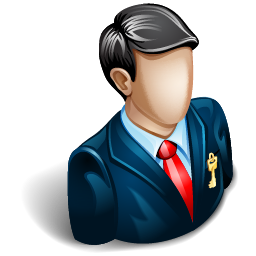 NAMA BALON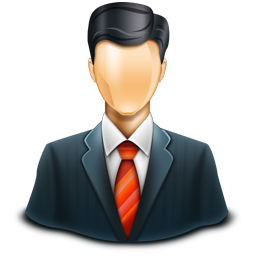 NAMA BALON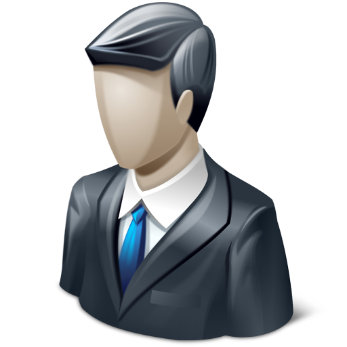 NAMA BALONPengesahan Pimpinan SidangPengesahan Pimpinan SidangPengesahan Pimpinan SidangWakil Ketua,.................................Ketua.................................Sekretaris,.................................BIRO DAN BIDANG BIRO DAN BIDANG BIRO DAN BIDANG PERSONALIAABiro  OrganisasiBiro  Organisasi1Bidang  Kesekretariatan2Bidang Litbang Organisasi3Bidang Advokasi dan HarlindungBIRO DAN BIDANGBIRO DAN BIDANGBIRO DAN BIDANGPERSONALIABBiro Pemberdayaan dan Peningkatan Profesionalisme Pengawas Sekolah (P4S)Biro Pemberdayaan dan Peningkatan Profesionalisme Pengawas Sekolah (P4S)1Bidang P4S Pendidikan Dasar2Bidang P4S Pendidikan menengah dan PLB3Bidang Penjaminan MutuBIRO DAN BIDANGBIRO DAN BIDANGBIRO DAN BIDANGPERSONALIACBiro Peningkatan Kesejahteraan Pengawas SekolahBiro Peningkatan Kesejahteraan Pengawas Sekolah1Bidang penggalangan dana dan partisipasi anggota2Bidang Pengembangan usaha Organisasi3Bidang Pengembangan karir dan kenaikan pangkat Pengawas SekolahBIRO DAN BIDANGBIRO DAN BIDANGBIRO DAN BIDANGPERSONALIADBiro Hubungan MasyarakatBiro Hubungan Masyarakat1Bidang Kerjasama Internal dan Eksternal Organisasi2Bidang Penerbitan Media Cetak dan Elektronik......................, ....................................Ketua,.......................................Sekretaris,...................................NoNama dan Jenis ProgramWaktu PelaksanaanSasaran VolumeSumber AnggaranPelaksana ProgramNoNama dan Jenis ProgramWaktu PelaksanaanSasaran VolumeSumber AnggaranPelaksana ProgramNoNama dan Jenis ProgramWaktu PelaksanaanSasaran VolumeSumber AnggaranPelaksana ProgramNoNama dan Jenis ProgramWaktu PelaksanaanSasaran VolumeSumber AnggaranPelaksana ProgramNoJabatan Dalam OrganisasiUraian Tugas1.KetuaWakil KetuaSekretarisBendaharaBiro 1Bidang 1.1. dstBiro 2Bidang 2.1. dstBiro 3Bidang 3.1. dstBiro 4Bidang 4.1. dst